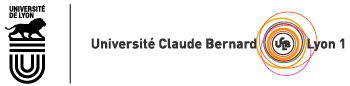 DIPLÔME NATIONAL DE DOCTORAT (Arrêté du 25 mai 2016)Date de la soutenance : 18 octobre 2018Nom de famille et prénom de l’auteur : EL MOURIDI SoniaTitre de la thèse : « Régulation de l'excitabilité musculaire par le canal potassique EGL-23 et la voie de signalisation LIN-12/Notch chez le nématode Caenorhabditis elegans ».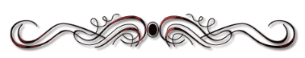 RésuméLes canaux potassiques à deux domaines pore (K2P) sont des régulateurs principaux de l’excitabilité cellulaire car ils jouent un rôle central dans l’établissement et le maintien du potentiel de repos des cellules animales. Malgré leur rôle fondamental, peu d’informations sont connues sur les processus cellulaires qui contrôlent la fonction des canaux K2P in vivo. En particulier, nous ne connaissons que quelques facteurs qui contrôlent directement le nombre, l’activité et la localisation des K2P à la surface des cellules. Durant ma thèse, j’ai utilisé des stratégies d’ingénierie du génome que j’ai associé à des approches génétiques afin de caractériser le canal potassique EGL-23. Pour cela, j’ai réalisé un crible suppresseur du phénotype de défaut de ponte du mutant egl-23(n601) et un crible visuel sur le rapporteur fluorescent traductionnel egl-23::TagRFP-T. Grâce au reséquençage complet du génome, j’ai pu cloner 4 gènes impliqués dans la régulation du canal EGL-23. Trois gènes identifiés font partie de la voie de signalisation Notch : (1) apx-1/DSL un ligand de, (2) lin-12/Notch son récepteur et (3) sel-12/présénilin la -sécrétase qui clive LIN-12 pour activer la cascade transcriptionnelle en aval. J’ai également trouvé deux allèles de la protéine multidomaine sel-2/Neurobeachin (Nbea), un régulateur négatif de la voie Notch. Durant ma thèse, j’ai démontré que (1) la voie de signalisation LIN-12/Notch régule de façon directe et spécifique l’expression du canal egl-23 dans les muscles de la vulve vm2 ; (2) sel-2/Nbea régule le nombre de canaux EGL-23 dans les neurones ; (3) la préséniline SEL-12 peut servir de modèle pour évaluer la pathogénicité des variants humains de la préséniline, révélant ainsi des mutations pouvant contribuer au développement de la maladie d’Alzheimer.